Publicado en Barcelona el 10/07/2018 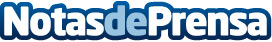 allSisters celebra su 4º aniversario con la Rooftop Party del veranoAl evento de la firma de moda baño eco-friendly celebrado en el hotel Yurbban, acudieron numerosos rostros conocidos como Oriol Elcacho, Davinia Pelegri, influencers y prensaDatos de contacto:Susana BaladoGlobe Comunicación93 252 82 91 Nota de prensa publicada en: https://www.notasdeprensa.es/allsisters-celebra-su-4-aniversario-con-la Categorias: Moda Sociedad Cataluña Ecología Emprendedores Consumo http://www.notasdeprensa.es